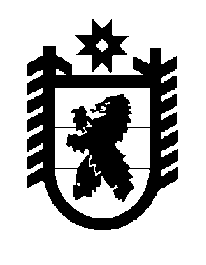 Российская Федерация Республика Карелия    ПРАВИТЕЛЬСТВО РЕСПУБЛИКИ КАРЕЛИЯРАСПОРЯЖЕНИЕот  3 августа 2016 года № 592р-Пг. Петрозаводск Рассмотрев предложение Государственного комитета Республики Карелия по управлению государственным имуществом и организации закупок, учитывая решение Совета Лахденпохского муниципального                  района от  26 мая 2016 года № 22/181-6 «Об утверждении перечня имущества, предлагаемого к передаче из государственной собственности Республики Карелия в муниципальную собственность Лахденпохского муниципального района»,  в  соответствии с Законом Республики Карелия 
от 2 октября 1995 года № 78-ЗРК «О порядке передачи объектов государственной собственности Республики Карелия в муниципальную собственность» передать в муниципальную собственность Лахденпохского муниципального района от  Государственного комитета Республики Карелия по обеспечению жизнедеятельности и безопасности населения государственное имущество Республики Карелия согласно приложению к настоящему распоряжению.           ГлаваРеспублики  Карелия                                                              А.П. ХудилайненПереченьгосударственного имущества Республики Карелия, 
передаваемого в муниципальную собственность 
Лахденпохского муниципального района______________Приложение к распоряжению Правительства Республики Карелия от 3 августа 2016 года № 592р-П№ п/пНаименование имуществаКоличес-тво, штукОбщая стоимость, рублей1.Удостоверение народного дружинника382394,382.Повязка нарукавная 382850,76